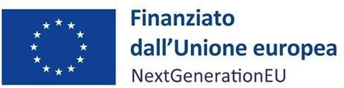 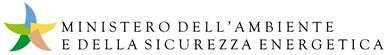 PIANO NAZIONALE DI RIPRESA E RESILIENZAMISSIONE 2 - COMPONENTE 4 - INVESTIMENTO 3.1“TUTELA E VALORIZZAZIONE DEL VERDE URBANO ED EXTRAURBANO”AVVISO PUBBLICO PER LA PRESENTAZIONE DI PROPOSTE DI INTERVENTO DI FORESTAZIONE URBANA PERIURBANA ED EXTRAURBANA NELLE CITTÀ METROPOLITANEALLEGATO 3AUTODICHIARAZIONE SUI REQUISITI DI AMMISSIBLITA’ (ART. 6 COMMA 1 DELL’AVVISO PUBBLICO) La/Il sottoscritta/o ________________________________________________________________, nato a __________________________, il __________________, CF________________________, in qualità di organo titolare del potere di impegnare l’Amministrazione/legale rappresentante della Città metropolitana ____________________________________________, con sede legale in Via/Piazza __________________________________, n. _____, C.A.P. ________, tel.__________________, posta elettronica certificata (PEC) _________________________________________,  ai sensi degli artt. 46 e 47 del D.P.R. n. 445/2000 e quindi consapevole delle responsabilità di ordine amministrativo, civile e penale in caso di dichiarazioni mendaci, ex art. 76 dello stesso D.P.R.,DICHIARA SOTTO LA PROPRIA RESPONSABILITÀdi avere la disponibilità giuridica delle aree su cui deve realizzarsi il progetto, le cui visure catastali sono allegate alla Scheda progettuale;che la progettazione e la realizzazione degli interventi risponde alle finalità evidenziate all'art. 1 dell’Avviso pubblico e agli obiettivi del Piano di forestazione;che la progettazione e la realizzazione degli interventi è coerente e conforme con le previsioni degli strumenti di pianificazione urbanistico-territoriale, ambientale e paesaggistica delle aree interessate;che le piante messe a dimora saranno quelle indicate al punto 4.7 della Scheda progettuale (All. 5); che il Piano di coltivazione di almeno 5 anni prevedrà la sostituzione delle fallanze, l’irrigazione ordinaria e straordinaria, la protezione del postime, lo sfalcio e il taglio della flora spontanee, l’eradicazione delle piante alloctone, nonché ogni trattamento necessario per garantire l’attecchimento e lo sviluppo delle piante messe a dimora;                       che gli interventi saranno realizzati secondo la tempistica delle attività indicata nel cronoprogramma di cui al punto 5. della Scheda progettuale (All. 5) per consentire il conseguimento dei target associati alla misura PNRR in oggetto, descritti nell’Allegato alla decisione del Consiglio del 13 luglio 2021 che approva il PNRR italiano e puntualmente indicati nell’Avviso pubblico;che gli interventi sono stati progettati e saranno realizzati dal gruppo di lavoro interdisciplinare indicato al punto 3. della Scheda progettuale (All. 5) composto secondo le indicazioni dell’art. 6 dell’Avviso pubblico;che non sussistono motivi ostativi alla realizzazione degli interventi di progetto e che prima dell’avvio dei lavori saranno acquisite tutte le autorizzazioni dovute. Allega copia del documento di identità in corso di validità (art. 38 del D.P.R. 445/2000 e ss.mm.).   Nominativo e firma digitale(ai sensi del D. lgs. n. 82/2005)_____________________________